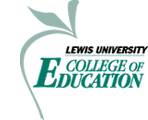 Unit Assessment Report: Assessment 10:  APT resultsInstrument:  Assessment of Professional Teaching TestSchool Year:	2014-2015Description and Use of the Assessment: A test called the Assessment of Professional Teaching has been developed and administered by the state of Illinois as a measure of assessing teacher candidates’ pedagogical knowledge in initial licensures in elementary, secondary, early childhood, and special education.  The cut score, set by the State, is currently at 240.  Candidates’ results are sent directly to them and also to the unit.  A passing score of 240 is required for obtaining a licensure.  The tests are based on current and relevant expectations for teacher preparation students in Illinois. The content covered by the APT tests is organized into six subareas:Foundations, Characteristics, and AssessmentPlanning and Delivering InstructionManaging the Learning EnvironmentCollaboration, Communication, and ProfessionalismLanguage ArtsEducational TechnologyDiscussion: A review of the test results indicate that all Lewis candidates passed the test at their first attempt.  The average APT score for Lewis candidates from eight programs was higher than the state scores.  Most initial candidates take this exam close to the end of their program with many taking it during the student teaching experience.   The opportunity to have had time in a P-12 classroom to apply the knowledge and skills and connect theory and practice that is measured on the exam.  It is concluded that Lewis candidates are adequately prepared in the area of assessment of professional teaching.  It should be noted that 2014-2015 was the last year that the APT exam was administered.  Beginning 2015-2016 academic year teacher candidates are required to submit an edTPA portfolio during their student teaching.   Respectfully Submitted,Mitra Fallahi, Ph. D.Initial Programs  Mean ScoreState Mean ScoreElementary Education -  Undergraduate257256Elementary Education – Graduate Evening Masters259256Early Childhood special Education- Undergraduate260256Early Childhood  Special Education- Graduate252256Special Education Undergraduate261255Special Education Graduate259255Secondary Education – Mathematics undergraduate271257Secondary Education – Mathematics graduate272255Secondary Education – Science undergraduateN/AN/ASecondary Education – Science graduate257256Secondary Education – Social Science History undergraduate247256Secondary Education – Social Science History Graduate253257Secondary Education – Social Science Psychology undergraduateN/AN/ASecondary Education - Social Science Psychology graduateN/AN/ASecondary Education – English Language Arts undergraduate269255Secondary Education - English Language Arts Graduate272255Secondary Education  Average of all candidates263256Initial Candidates Average261256